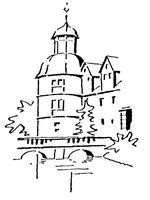 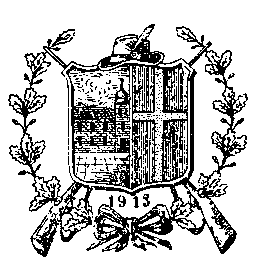 Hatzfelder-Kompanie ⃝	Markt-Kompanie  ⃝		Residenz-Kompanie    ⃝	Schloß-Kompanie ⃝		Konfession (freiwillige Angabe):_________________________Name:  _______________			Vorname:  _____________________     Geb.-Dat.:________________________________Wohnort:  ____________________________ _	 Straße:  __________________________________________________________Email:						Telefon:				        Mobil:				_Mitglied in einer anderen Bruderschaft seit:  _____________________                                         Bescheinigung beigefügt / nachreichenDatenschutzinformationen:Ich bin darüber informiert worden, dass die von mir oben aufgeführten Daten inkl. meiner unten aufgeführten Kontodaten von dem Bürger-Schützen-Verein als verantwortliche Stelle (Bürger-Schützen-Verein Schloß Neuhaus 1913 - St. Henricus-Bruderschaft e. V., Sertürnerstraße 30, 33104 Paderborn) bzw. der Kompanien in einer EDV-gestützten Mitglieder- und Beitragsdatei nach Vorgabe der Datenschutz-Grundverordnung (DS-GVO) bis zum Ende meiner Mitgliedschaft gespeichert, verarbeitet und genutzt werden, um die Mitgliederorganisation zu gewährleisten und dem Vereinszweck nachzukommen, vgl. Art. 6 I 1, lit b DSGVO. Ich bin damit einverstanden, dass Daten (Name, Vorname, Geburtsdatum, Anschrift, Schießergebnisse, etc.) an Dritte im Rahmen des Vereinszwecks, insbesondere für die Öffentlichkeitsarbeit weitergegeben werden (z.B. Erhebung Mitgliederstatistik, Ordensverleihung, Internet, Presse, Registrierung bei dem Bund der Historischen Deutschen Schützenbruderschaften). In Einzelfällen werden diese Daten und auch Fotos von mir auch darüber hinaus, z.B. in Vereins-, Hof- und Vorstandschroniken, vom Verein genutzt. Ich erkläre mich mit der Speicherung, Nutzung und Weitergabe der freiwilligen Angabe der Konfession ausdrücklich einverstanden. Die Konfession wird nur im Falle des Erreichens einer Insignie (Königs- oder Prinzenwürde) und ausschließlich an den Bund weitergegeben. Ich treffe diese Entscheidung freiwillig und kann diese gegenüber dem Vereinsvorstand jederzeit widerrufen. Vgl. § 16 der Satzung, welche jederzeit online oder in Printversion verfügbar/erhältlich ist. Ich bin darüber informiert worden, dass mir folgende Rechte zustehen. Information der Bruderschaft an mich:-     gemäß Art. 15 DSGVO Auskunft über Ihre von uns verarbeiteten personenbezogenen Daten zu verlangen. Insbesondere können Sie Auskunft über die Verarbeitungszwecke, die Kategorie der personenbezogenen Daten, die Kategorien von Empfängern, gegenüber denen Ihre Daten offengelegt wurden oder werden, die geplante Speicherdauer, das Bestehen eines Rechts auf Berichtigung, Löschung, Einschränkung der Verarbeitung oder Widerspruch, das Bestehen eines Beschwerderechts, die Herkunft ihrer Daten, sofern diese nicht bei uns erhoben wurden, sowie über das Bestehen einer automatisierten Entscheidungsfindung einschließlich Profiling und ggf. aussagekräftigen Informationen zu deren Einzelheiten verlangen;- gemäß Art. 16 DSGVO unverzüglich die Berichtigung unrichtiger oder Vervollständigung Ihrer bei uns gespeicherten personenbezogenen Daten zu verlangen;- gemäß Art. 17 DSGVO die Löschung Ihrer bei uns gespeicherten personenbezogenen Daten zu verlangen, soweit nicht die Verarbeitung zur Ausübung des Rechts auf freie Meinungsäußerung und Information, zur Erfüllung einer rechtlichen Verpflichtung, aus Gründen des öffentlichen Interesses oder zur Geltendmachung, Ausübung oder Verteidigung von Rechtsansprüchen erforderlich ist;- gemäß Art. 18 DSGVO die Einschränkung der Verarbeitung Ihrer personenbezogenen Daten zu verlangen, soweit die Richtigkeit der Daten von Ihnen bestritten wird, die Verarbeitung unrechtmäßig ist, Sie aber deren Löschung ablehnen und wir die Daten nicht mehr benötigen, Sie jedoch diese zur Geltendmachung, Ausübung oder Verteidigung von Rechtsansprüchen benötigen oder Sie gemäß Art. 21 DSGVO Widerspruch gegen die Verarbeitung eingelegt haben;- gemäß Art. 20 DSGVO Ihre personenbezogenen Daten, die Sie uns bereitgestellt haben, in einem strukturierten, gängigen und maschinenlesebaren Format zu erhalten oder die Übermittlung an einen anderen Verantwortlichen zu verlangen;- gemäß Art. 7 Abs. 3 DSGVO Ihre einmal erteilte Einwilligung jederzeit gegenüber uns zu widerrufen. Dies hat zur Folge, dass wir die Datenverarbeitung, die auf dieser Einwilligung beruhte, für die Zukunft nicht mehr fortführen dürfen und- gemäß Art. 77 DSGVO sich bei einer Aufsichtsbehörde zu beschweren. In der Regel können Sie sich hierfür an die Aufsichtsbehörde Ihres üblichen Aufenthaltsortes oder Arbeitsplatzes oder unseres Vereinssitzes wenden.Sofern die personenbezogenen Daten auf Grundlage von berechtigten Interessen gemäß Art. 6 Abs. 1 S. 1 lit. f DSGVO verarbeitet werden, haben Sie das Recht, gemäß Art. 21 DSGVO Widerspruch gegen die Verarbeitung Ihrer personenbezogenen Daten einzulegen, soweit dafür Gründe vorliegen, die sich aus Ihrer besonderen Situation.Paderborn, den ________________________			Unterschrift:____________________________________								(Bei Minderjährigen die Erziehungsberechtigen)EinzugsermächtigungHiermit ermächtige ich mit diesem SEPA-Lastschrift-Mandat denBürger-Schützen-Verein Schloß Neuhaus 1913 e.V.Oberst Michael PavlicicSertürnerstr. 3033104 PaderbornGläubiger-ID: DE7100 ___00001094209meinen von der Mitgliederversammlung festgelegten Jahresbeitrag mittels SEPA-Lastschriftverfahren einmal jährlich einzuziehen. Zugleich weise ich das Finanzinstitut an, die Zahlung meinem Konto zu belasten.Hinweis: Ich kann innerhalb von acht Wochen, beginnend mit dem Belastungsdatum, die Erstattung des belasteten Betrages verlangen. Es gelten dabei die mit dem Finanzinstitut vereinbarten Bedingungen. Kündigungen sind immer schriftlich hineinzureichen. Die Mitgliedschaft endet bei Kündigungen immer zum 31.12. eines Jahres. Die Verpflichtung zur Zahlung des Mitgliedsbeitrages bleibt damit unberührt.Finanzinstitut:______________________________________________________________________________________IBAN:_____________________________________________________________________________________________BIC/SWIFT:_________________________________________________________________________________________Kontoinhaber:______________________________________________________________________________________Paderborn, den					 Unterschrift:_____________________________________________________Version: 06/2018